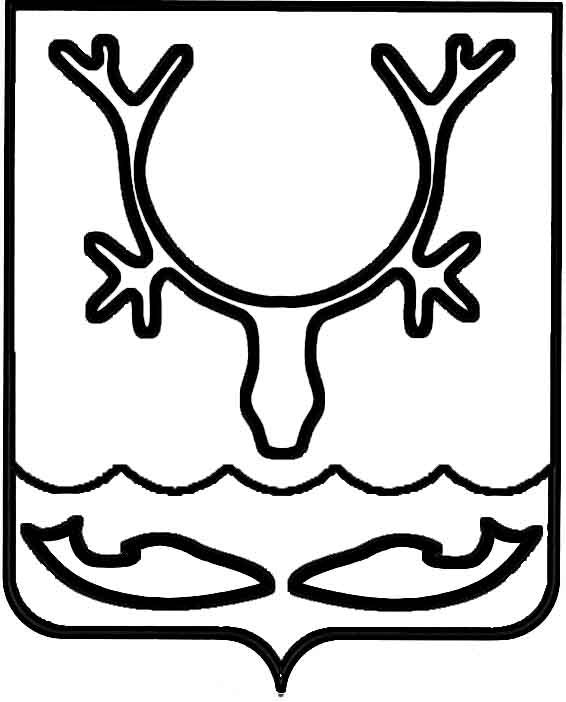 Администрация муниципального образования
"Городской округ "Город Нарьян-Мар"ПОСТАНОВЛЕНИЕВ целях приведения административного регламента по предоставлению муниципальной услуги "Прием заявлений, документов, а также постановка граждан на учет в качестве нуждающихся в жилых помещениях, предоставляемых на условиях социального найма", утвержденный постановлением Администрации МО "Городской округ "Город Нарьян-Мар" от 30.11.2017 № 1342, в соответствии с Жилищным кодексом Российской Федерации, Федеральным законом 27.07.2010 № 210-ФЗ 
"Об организации предоставления государственных и муниципальных услуг" Администрация муниципального образования "Городской округ "Город Нарьян-Мар"П О С Т А Н О В Л Я Е Т:1.	Внести в административный регламент по предоставлению муниципальной услуги "Прием заявлений, документов, а также постановка граждан на учет в качестве нуждающихся в жилых помещениях, предоставляемых на условиях социального найма", утвержденный постановлением Администрации МО "Городской округ "Город Нарьян-Мар" от 30.11.2017 № 1342, следующие изменения: 1.1.	В абзаце первом подпункта 3 пункта 4 слова: "Инспекция Гостехнадзора Ненецкого автономного округа" заменить словами: "Комитет государственного надзора за техническим состоянием самоходных машин и других видов техники Департамента внутреннего контроля и надзора Ненецкого автономного округа".1.2.	В абзаце первом подпункта 8 пункта 4 слова: "ГКУ Архангельской области "Отдел социальной защиты населения по Ненецкому автономному округу" заменить словами "ГКУ НАО "Отделение социальной защиты населения".1.3.	Пункт 21 изложить в следующей редакции: "21. Срок предоставления муниципальной услуги составляет не более 
30 рабочих дней.".1.4.	Пункт 22 изложить в следующей редакции: "22. Срок предоставления муниципальной услуги исчисляется со дня подачи заявителем заявления и необходимых документов непосредственно в Администрацию, либо со дня предъявления оригиналов документов непосредственно в Администрацию в случае формирования заявления с использованием Регионального портала. В случае представления гражданином заявления о принятии на учет через многофункциональный центр срок принятия решения о принятии на учет или об отказе в принятии на учет исчисляется со дня передачи многофункциональным центром такого заявления в Администрацию.".1.5.	Абзац первый пункта 58 изложить в следующей редакции: "В случае, если документы оформлены правильно, специалист многофункционального центра предоставления государственных и муниципальных услуг в установленном порядке передает заявление о предоставлении муниципальной услуги с прилагаемыми к нему документами в Администрацию, в срок не позднее рабочего дня, следующего за днем получения запроса от заявителя. При неправильном оформлении заявителем документов специалист многофункционального центра оказывает консультативную помощь по оформлению заявления.".1.6.	Пункт 91 дополнить подпунктами 8, 9, 10 следующего содержания:"8) нарушение срока или порядка выдачи документов по результатам предоставления муниципальной услуги;9) приостановление предоставления муниципальной услуги;10) требование у заявителя при предоставлении муниципальной услуги документов или информации, отсутствие и (или) недостоверность которых 
не указывались при первоначальном отказе в приеме документов, необходимых 
для предоставления муниципальной услуги.".1.7.	Пункт 96 изложить в следующей редакции: "96. Жалоба на решения и (или) действия (бездействие) должностных лиц, муниципальных служащих, работников органа, предоставляющих муниципальную услугу, направляется в орган, предоставляющий муниципальную услугу, 
и рассматривается руководителем органа, предоставляющего муниципальную услугу.Запрещается направлять на рассмотрение жалобу лицу, решения, действия (бездействие) которого обжалуются.Жалоба на решения и (или) действия (бездействие) работника МФЦ направляется руководителю МФЦ и рассматривается руководителем МФЦ                         или заместителем руководителя МФЦ.Жалоба на решения и (или) действия (бездействие) МФЦ подается руководителю Департамента цифрового развития, связи и массовых коммуникаций Ненецкого автономного округа и рассматривается должностным лицом, уполномоченным распоряжением Департамента цифрового развития, связи                             и массовых коммуникаций Ненецкого автономного округа на рассмотрение таких жалоб.".1.8.	Пункт 108 дополнить абзацем следующего содержания: "В случае признания жалобы подлежащей удовлетворению в ответе заявителю дается информация о действиях Администрации, многофункционального центра, 
в целях незамедлительного устранения выявленных нарушений при оказании муниципальной услуги, а также приносятся извинения за доставленные неудобства 
и указывается информация о дальнейших действиях, которые необходимо совершить заявителю в целях получения муниципальной услуги.".2.	Настоящее постановление вступает в силу со дня его подписания 
и подлежит опубликованию в официальном бюллетене МО "Городской округ "Город Нарьян-Мар" "Наш город" и размещению на официальном сайте МО "Городской округ "Город Нарьян-Мар" в телекоммуникационной сети интернет (www.adm-nmar.ru). 21.10.2020№728О внесении изменений в административный регламент по предоставлению муниципальной услуги "Прием заявлений, документов, а также постановка граждан на учет в качестве нуждающихся в жилых помещениях, предоставляемых на условиях социального найма", утвержденный постановлением Администрации МО "Городской округ "Город Нарьян-Мар" от 30.11.2017 № 1342 Глава города Нарьян-Мара О.О. Белак